W miejsca kółeczek naklej plastelinę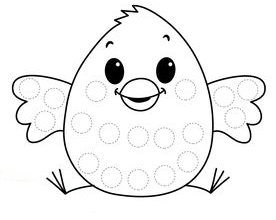 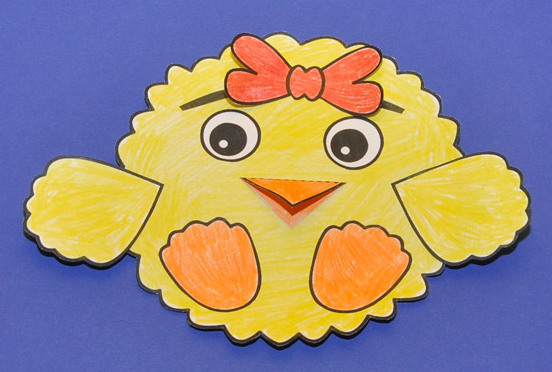 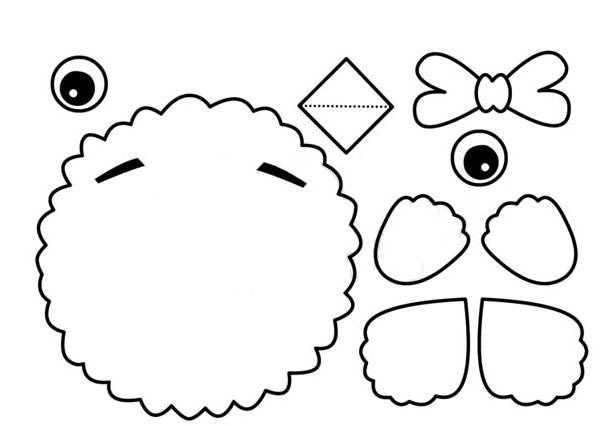 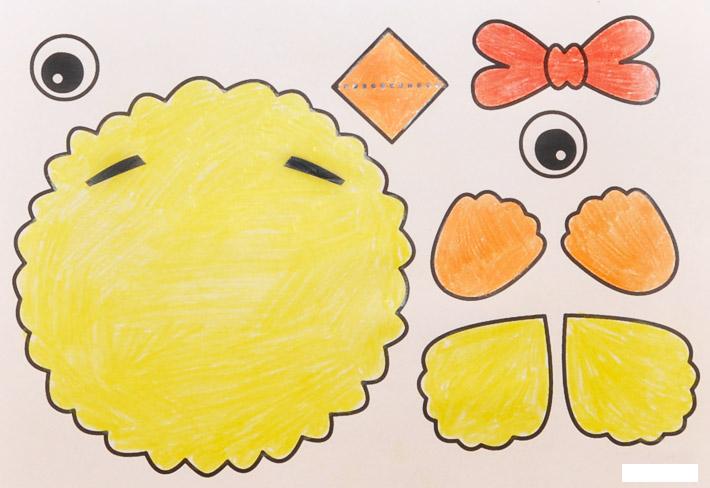 